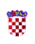 OSNOVNA ŠKOLA PRIMOŠTENSPLITSKA 1422202 PRIMOŠTENKLASA: 602-02/19-01/URBROJ: 2128/1-12/1-12/19-01 Na temelju članka 16. stavka 6. Zakona o udžbenicima i drugim obrazovnim  materijalima za osnovnu i srednju školu ( Narodne novine 116/2018.) ravnatelj Osnovne škole Primošten, dr. sc. Nedjeljko Marinov dana 12. srpnja 2019. godine donosi: ODLUKU O KORIŠTENJU  DRUGIH OBRAZOVNIH MATERIJALARavnatelj:Dr. sc. Nedjeljko Marinovrazred razred razred razred PredmetNaslovAutor NakladnikPredmetNaslovAutor NakladnikPriroda i društvoPogled u svijet 1, tragom prirode i društvaSanja Škreblin, Nataša Svoboda Arnautov, Sanja BastaProfil Klett d.o.o. Engleski jezik New Building Blocks 1, radna bilježnica iz engleskoga jezika za prvi razred osnovne škole, prva godina učenjaKristina Čajo Anđel, Daška Domijan, Ankica Knezović, Danka SingerProfil Klett d.o.o. Katolički vjeronauk  „U Božjoj ljubavi“ radna bilježnica za katolički vjeronauk prvoga razreda osnovne školeAna Volf, Tihana PetkovićNadbiskupski duhovni stol-Glas koncila5. razred5. razred5. razred5. razredPredmetNaslovAutor NakladnikPredmetNaslovAutor NakladnikHrvatski jezik Hrvatska krijesnica, r.b. za jezik, komunikaciju i književnost za V. razred Slavica Kovač, Mirjana Jukić, Danijela ZagorecNaklada Ljevak d.o.o. Engleski jezik Hello World 5, r.b. iz engl. jezika za 5. razred, 5. god. učenja Ivana Karin, Marinko UremovićProfil Klett d.o.o. Njemački jezik Maximal 2, radna bilježnica njemačkog jezika za 5. razred osnovne škole, druga godina učenjaJulia Katharina Weber, Lidija Šober, Claudia Brass, Mirjana KlobučarProfil Klet d.o.o. Talijanski jezikRagazzi.it 1, radna bilježnica za talijanski jezik u petome razredu osnovne škole, 5. godina učenjaNina Karković, Andreja MrkonjićŠkolska knjiga d.d. Priroda  Priroda 5, radna bilježnica iz prirode za peti razred osnovne školeAna Bakarić, Marijana Bastić, Valerija Begić, Bernarda Kralj GolubAlfa d.d. Geografija GEOGRAFSKI ATLAS za osnovnu školuskupina autora Hrvatska školska kartografija  i Školska knjiga d.d.Geografija Moja Zemlja 1, radna bilježnica iz geografije za peti razred osnovne školeIvan Gambiroža, Josip Jukić, Dinko Marin, Ana MesićAlfa d.d. Povijest Povijest 5, radna bilježnica iz povijesti za peti razred osnovne školeAnte Birin, Eva Katarina Glazer, Tomislav Šarlija, Abelina Finek, Darko FinekAlfa d.d. Tehnička kulturaSvijet tehnike 5, radni materijali za izvođenje vježbi i praktičnog rada programa tehničke kulture u petom razredu osnovne školegrupa autoraŠkolska knjiga d.d. Informatika Informatika+ 5, radna bilježnica iz informatike za 5. razred osnovne školeInes Kniewald, Vinkoslav Galešev, Gordana Sokol, Vlasta Vlahović, Dalia Kager, Hrvoje KovačUdžbenik hr. Doo7. razred7. razred7. razred7. razredPredmetNaslovAutor NakladnikPredmetNaslovAutor NakladnikBiologija Biologija 7, radna bilježnica iz biologije za sedmi razred osnovne školeValerija Begić, mr. sc. Marijana Bastićš, Ana Bakarić, Bernarda Kralj GolubAlfa d.d. Kemija Kemija 7, radna bilježnica za kemiju u sedmom razredu osnovne školeSanja Lukić, Ivana Marić Zerdun, Nataša Trenčevska, Marijan VargaŠkolska knjiga d.d. Fizika Fizika 7, radna bilježnica i pribor za istraživačku nastavu fizike u sedmom razredu osnovne školeMijo Dropuljić, Sandra Ivković, Tanja Paris, Iva Petričević, Danijela Takač, Senada 
Tuhtan, Ivana ZakanjiProfil Klett d.o.o. 